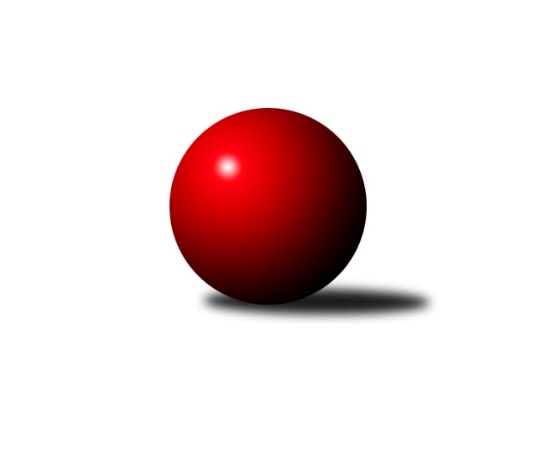 Č.13Ročník 2022/2023	2.6.2024 Okresní přebor - skupina B 2022/2023Statistika 13. kolaTabulka družstev:		družstvo	záp	výh	rem	proh	skore	sety	průměr	body	plné	dorážka	chyby	1.	TJ Lokomotiva Ústí n. L. D	13	10	0	3	54.5 : 23.5 	(60.5 : 43.5)	1625	20	1144	481	33.4	2.	TJ Union Děčín	12	8	0	4	46.0 : 26.0 	(61.5 : 34.5)	1566	16	1120	446	47.3	3.	TJ Kovostroj Děčín C	12	8	0	4	43.0 : 29.0 	(57.0 : 39.0)	1643	16	1142	501	30.2	4.	Sokol Ústí n. L. B	13	8	0	5	49.0 : 29.0 	(58.5 : 45.5)	1582	16	1127	454	38.8	5.	Sokol Ústí n. L. C	13	8	0	5	44.0 : 34.0 	(58.0 : 46.0)	1528	16	1092	435	43.2	6.	KO Česká Kamenice B	13	7	0	6	42.0 : 36.0 	(57.5 : 46.5)	1522	14	1081	440	45.2	7.	TJ Teplice Letná C	13	6	0	7	35.5 : 42.5 	(45.0 : 59.0)	1534	12	1090	444	50	8.	Sokol Roudnice nad Labem	13	6	0	7	34.5 : 43.5 	(49.0 : 55.0)	1569	12	1114	455	38.8	9.	SKK Bohušovice C	12	1	0	11	16.0 : 56.0 	(33.0 : 63.0)	1480	2	1061	419	49.3	10.	TJ Teplice Letná D	12	1	0	11	13.5 : 58.5 	(24.0 : 72.0)	1452	2	1043	409	54Tabulka doma:		družstvo	záp	výh	rem	proh	skore	sety	průměr	body	maximum	minimum	1.	TJ Lokomotiva Ústí n. L. D	6	6	0	0	30.0 : 6.0 	(29.5 : 18.5)	1656	12	1725	1616	2.	Sokol Ústí n. L. B	7	6	0	1	33.0 : 9.0 	(34.0 : 22.0)	1546	12	1600	1484	3.	Sokol Ústí n. L. C	6	5	0	1	24.5 : 11.5 	(30.0 : 18.0)	1541	10	1609	1480	4.	TJ Kovostroj Děčín C	6	5	0	1	24.0 : 12.0 	(28.0 : 20.0)	1646	10	1685	1597	5.	KO Česká Kamenice B	7	5	0	2	28.0 : 14.0 	(35.5 : 20.5)	1627	10	1713	1538	6.	TJ Union Děčín	5	4	0	1	20.0 : 10.0 	(26.0 : 14.0)	1460	8	1503	1363	7.	Sokol Roudnice nad Labem	7	4	0	3	21.5 : 20.5 	(27.5 : 28.5)	1583	8	1647	1514	8.	TJ Teplice Letná C	7	4	0	3	21.5 : 20.5 	(26.5 : 29.5)	1545	8	1672	1446	9.	SKK Bohušovice C	6	0	0	6	6.0 : 30.0 	(16.0 : 32.0)	1480	0	1621	1336	10.	TJ Teplice Letná D	6	0	0	6	6.0 : 30.0 	(12.0 : 36.0)	1471	0	1510	1369Tabulka venku:		družstvo	záp	výh	rem	proh	skore	sety	průměr	body	maximum	minimum	1.	TJ Union Děčín	7	4	0	3	26.0 : 16.0 	(35.5 : 20.5)	1581	8	1660	1370	2.	TJ Lokomotiva Ústí n. L. D	7	4	0	3	24.5 : 17.5 	(31.0 : 25.0)	1620	8	1715	1472	3.	TJ Kovostroj Děčín C	6	3	0	3	19.0 : 17.0 	(29.0 : 19.0)	1642	6	1688	1517	4.	Sokol Ústí n. L. C	7	3	0	4	19.5 : 22.5 	(28.0 : 28.0)	1520	6	1599	1443	5.	Sokol Ústí n. L. B	6	2	0	4	16.0 : 20.0 	(24.5 : 23.5)	1581	4	1640	1523	6.	KO Česká Kamenice B	6	2	0	4	14.0 : 22.0 	(22.0 : 26.0)	1501	4	1658	1297	7.	TJ Teplice Letná C	6	2	0	4	14.0 : 22.0 	(18.5 : 29.5)	1532	4	1632	1376	8.	Sokol Roudnice nad Labem	6	2	0	4	13.0 : 23.0 	(21.5 : 26.5)	1567	4	1652	1404	9.	SKK Bohušovice C	6	1	0	5	10.0 : 26.0 	(17.0 : 31.0)	1480	2	1619	1373	10.	TJ Teplice Letná D	6	1	0	5	7.5 : 28.5 	(12.0 : 36.0)	1449	2	1548	1241Tabulka podzimní části:		družstvo	záp	výh	rem	proh	skore	sety	průměr	body	doma	venku	1.	TJ Lokomotiva Ústí n. L. D	9	8	0	1	42.5 : 11.5 	(45.5 : 26.5)	1648	16 	5 	0 	0 	3 	0 	1	2.	Sokol Ústí n. L. B	9	7	0	2	39.0 : 15.0 	(44.5 : 27.5)	1580	14 	5 	0 	0 	2 	0 	2	3.	TJ Kovostroj Děčín C	9	7	0	2	35.0 : 19.0 	(45.0 : 27.0)	1637	14 	5 	0 	0 	2 	0 	2	4.	Sokol Ústí n. L. C	9	6	0	3	32.5 : 21.5 	(43.0 : 29.0)	1520	12 	3 	0 	1 	3 	0 	2	5.	TJ Union Děčín	9	5	0	4	32.0 : 22.0 	(45.0 : 27.0)	1538	10 	3 	0 	1 	2 	0 	3	6.	KO Česká Kamenice B	9	4	0	5	26.0 : 28.0 	(38.0 : 34.0)	1499	8 	3 	0 	1 	1 	0 	4	7.	Sokol Roudnice nad Labem	9	4	0	5	21.5 : 32.5 	(31.0 : 41.0)	1550	8 	3 	0 	2 	1 	0 	3	8.	TJ Teplice Letná C	9	3	0	6	21.0 : 33.0 	(29.5 : 42.5)	1518	6 	3 	0 	2 	0 	0 	4	9.	TJ Teplice Letná D	9	1	0	8	11.5 : 42.5 	(18.0 : 54.0)	1448	2 	0 	0 	4 	1 	0 	4	10.	SKK Bohušovice C	9	0	0	9	9.0 : 45.0 	(20.5 : 51.5)	1450	0 	0 	0 	4 	0 	0 	5Tabulka jarní části:		družstvo	záp	výh	rem	proh	skore	sety	průměr	body	doma	venku	1.	TJ Union Děčín	3	3	0	0	14.0 : 4.0 	(16.5 : 7.5)	1596	6 	1 	0 	0 	2 	0 	0 	2.	KO Česká Kamenice B	4	3	0	1	16.0 : 8.0 	(19.5 : 12.5)	1628	6 	2 	0 	1 	1 	0 	0 	3.	TJ Teplice Letná C	4	3	0	1	14.5 : 9.5 	(15.5 : 16.5)	1545	6 	1 	0 	1 	2 	0 	0 	4.	Sokol Roudnice nad Labem	4	2	0	2	13.0 : 11.0 	(18.0 : 14.0)	1614	4 	1 	0 	1 	1 	0 	1 	5.	TJ Lokomotiva Ústí n. L. D	4	2	0	2	12.0 : 12.0 	(15.0 : 17.0)	1578	4 	1 	0 	0 	1 	0 	2 	6.	Sokol Ústí n. L. C	4	2	0	2	11.5 : 12.5 	(15.0 : 17.0)	1551	4 	2 	0 	0 	0 	0 	2 	7.	TJ Kovostroj Děčín C	3	1	0	2	8.0 : 10.0 	(12.0 : 12.0)	1615	2 	0 	0 	1 	1 	0 	1 	8.	SKK Bohušovice C	3	1	0	2	7.0 : 11.0 	(12.5 : 11.5)	1590	2 	0 	0 	2 	1 	0 	0 	9.	Sokol Ústí n. L. B	4	1	0	3	10.0 : 14.0 	(14.0 : 18.0)	1572	2 	1 	0 	1 	0 	0 	2 	10.	TJ Teplice Letná D	3	0	0	3	2.0 : 16.0 	(6.0 : 18.0)	1478	0 	0 	0 	2 	0 	0 	1 Zisk bodů pro družstvo:		jméno hráče	družstvo	body	zápasy	v %	dílčí body	sety	v %	1.	Petr Staněk 	Sokol Ústí n. L. B 	12	/	12	(100%)	18	/	24	(75%)	2.	Pavel Nováček 	Sokol Ústí n. L. C 	11.5	/	12	(96%)	21	/	24	(88%)	3.	Kristýna Vorlická 	TJ Lokomotiva Ústí n. L. D 	11	/	13	(85%)	20	/	26	(77%)	4.	Jaroslav Vorlický 	TJ Lokomotiva Ústí n. L. D 	9.5	/	12	(79%)	15.5	/	24	(65%)	5.	Miroslav Rejchrt 	TJ Kovostroj Děčín C 	9	/	12	(75%)	17	/	24	(71%)	6.	Simona Puschová 	Sokol Ústí n. L. C 	9	/	13	(69%)	17	/	26	(65%)	7.	Filip Dítě 	TJ Union Děčín 	8	/	8	(100%)	14	/	16	(88%)	8.	Milan Pecha ml.	TJ Union Děčín 	8	/	9	(89%)	13	/	18	(72%)	9.	Jan Chvátal 	KO Česká Kamenice B 	7	/	11	(64%)	14	/	22	(64%)	10.	Josef Devera ml.	SKK Bohušovice C 	7	/	11	(64%)	13.5	/	22	(61%)	11.	Petr Došek 	Sokol Roudnice nad Labem 	7	/	12	(58%)	15	/	24	(63%)	12.	Michal Horňák 	TJ Teplice Letná C 	7	/	13	(54%)	16	/	26	(62%)	13.	Ivan Králik 	TJ Teplice Letná D 	6.5	/	12	(54%)	13	/	24	(54%)	14.	Matěj Petýrek 	TJ Lokomotiva Ústí n. L. D 	6	/	10	(60%)	11	/	20	(55%)	15.	Pavel Mihalík 	Sokol Ústí n. L. B 	6	/	11	(55%)	15.5	/	22	(70%)	16.	Miroslav Král 	KO Česká Kamenice B 	6	/	11	(55%)	13	/	22	(59%)	17.	Antonín Hrabě 	TJ Kovostroj Děčín C 	6	/	12	(50%)	14	/	24	(58%)	18.	Petr Veselý 	TJ Kovostroj Děčín C 	5	/	8	(63%)	11	/	16	(69%)	19.	Martin Soukup 	TJ Teplice Letná C 	5	/	8	(63%)	8.5	/	16	(53%)	20.	Josef Kecher 	Sokol Roudnice nad Labem 	5	/	9	(56%)	9.5	/	18	(53%)	21.	Eugen Šroff 	Sokol Ústí n. L. B 	5	/	9	(56%)	9	/	18	(50%)	22.	Jiří Pulchart 	Sokol Ústí n. L. B 	5	/	9	(56%)	8.5	/	18	(47%)	23.	Radek Plicka 	Sokol Roudnice nad Labem 	5	/	12	(42%)	11	/	24	(46%)	24.	Petr Kumstát 	TJ Union Děčín 	4	/	4	(100%)	7	/	8	(88%)	25.	Eva Říhová 	KO Česká Kamenice B 	4	/	4	(100%)	6	/	8	(75%)	26.	Jan Pecha 	TJ Union Děčín 	4	/	6	(67%)	9	/	12	(75%)	27.	Vladislav Janda 	KO Česká Kamenice B 	4	/	6	(67%)	8	/	12	(67%)	28.	Jana Sobotková 	TJ Kovostroj Děčín C 	4	/	9	(44%)	9	/	18	(50%)	29.	Petr Šanda 	Sokol Ústí n. L. C 	4	/	11	(36%)	10	/	22	(45%)	30.	Jiří Malec 	KO Česká Kamenice B 	4	/	12	(33%)	11	/	24	(46%)	31.	Martin Lukeš 	TJ Teplice Letná C 	3	/	3	(100%)	5	/	6	(83%)	32.	Roman Filip 	SKK Bohušovice C 	3	/	3	(100%)	5	/	6	(83%)	33.	Libor Hekerle 	KO Česká Kamenice B 	3	/	5	(60%)	5	/	10	(50%)	34.	Tomáš Kocman 	TJ Lokomotiva Ústí n. L. D 	3	/	5	(60%)	4	/	10	(40%)	35.	Josef Matoušek 	TJ Lokomotiva Ústí n. L. D 	3	/	6	(50%)	8	/	12	(67%)	36.	Václav Pavelka 	TJ Union Děčín 	3	/	6	(50%)	6.5	/	12	(54%)	37.	Čestmír Dvořák 	TJ Kovostroj Děčín C 	3	/	6	(50%)	6	/	12	(50%)	38.	Martin Pokorný 	TJ Teplice Letná D 	3	/	6	(50%)	6	/	12	(50%)	39.	Jindřich Hruška 	TJ Teplice Letná C 	3	/	11	(27%)	4.5	/	22	(20%)	40.	Jaroslav Kuneš 	Sokol Ústí n. L. C 	2.5	/	7	(36%)	4	/	14	(29%)	41.	Pavel Hlůžek 	Sokol Roudnice nad Labem 	2	/	4	(50%)	5	/	8	(63%)	42.	Jitka Sottnerová 	TJ Lokomotiva Ústí n. L. D 	2	/	5	(40%)	2	/	10	(20%)	43.	Sabina Formánková 	TJ Teplice Letná C 	2	/	7	(29%)	4	/	14	(29%)	44.	Luďka Maříková 	SKK Bohušovice C 	2	/	8	(25%)	3	/	16	(19%)	45.	Eva Staňková 	TJ Teplice Letná C 	1.5	/	6	(25%)	4	/	12	(33%)	46.	Alois Haluska 	Sokol Roudnice nad Labem 	1.5	/	6	(25%)	3	/	12	(25%)	47.	Jiří Semerád 	SKK Bohušovice C 	1	/	1	(100%)	2	/	2	(100%)	48.	Jan Brhlík st.	TJ Teplice Letná C 	1	/	2	(50%)	2	/	4	(50%)	49.	Kamil Navrátil 	TJ Union Děčín 	1	/	4	(25%)	3	/	8	(38%)	50.	Milan Wundrawitz 	Sokol Ústí n. L. B 	1	/	5	(20%)	2	/	10	(20%)	51.	Kryštof Rusek 	TJ Teplice Letná D 	1	/	5	(20%)	2	/	10	(20%)	52.	Jan Baco 	TJ Union Děčín 	1	/	8	(13%)	6	/	16	(38%)	53.	Vladimír Chrpa 	Sokol Roudnice nad Labem 	1	/	8	(13%)	4.5	/	16	(28%)	54.	Sylva Vahalová 	SKK Bohušovice C 	1	/	8	(13%)	3	/	16	(19%)	55.	Markéta Matějáková 	TJ Teplice Letná D 	1	/	8	(13%)	2	/	16	(13%)	56.	Jiří Kyral 	Sokol Ústí n. L. C 	0	/	1	(0%)	1	/	2	(50%)	57.	Martin Dítě 	TJ Union Děčín 	0	/	1	(0%)	1	/	2	(50%)	58.	František Mourek 	TJ Union Děčín 	0	/	1	(0%)	0	/	2	(0%)	59.	Karel Šrámek 	TJ Teplice Letná D 	0	/	1	(0%)	0	/	2	(0%)	60.	Petr Prouza st.	SKK Bohušovice C 	0	/	2	(0%)	1	/	4	(25%)	61.	Adolf Michel 	Sokol Ústí n. L. C 	0	/	2	(0%)	0	/	4	(0%)	62.	Tomáš Rabas 	TJ Teplice Letná D 	0	/	2	(0%)	0	/	4	(0%)	63.	Olga Urbanová 	KO Česká Kamenice B 	0	/	3	(0%)	0.5	/	6	(8%)	64.	Tereza Brožková 	SKK Bohušovice C 	0	/	4	(0%)	3	/	8	(38%)	65.	Jana Němečková 	TJ Teplice Letná D 	0	/	4	(0%)	0	/	8	(0%)	66.	Jana Jarošová 	TJ Teplice Letná D 	0	/	10	(0%)	1	/	20	(5%)	67.	Magdalena Šabatová 	SKK Bohušovice C 	0	/	11	(0%)	2.5	/	22	(11%)Průměry na kuželnách:		kuželna	průměr	plné	dorážka	chyby	výkon na hráče	1.	TJ Teplice Letná, 1-2	1619	1152	467	45.0	(404.9)	2.	TJ Lokomotiva Ústí nad Labem, 1-4	1618	1144	474	35.3	(404.7)	3.	Kovostroj Děčín, 1-2	1609	1136	473	37.0	(402.4)	4.	Česká Kamenice, 1-2	1595	1125	470	41.8	(398.9)	5.	Roudnice, 1-2	1576	1114	461	37.3	(394.0)	6.	TJ Teplice Letná, 3-4	1553	1083	470	46.5	(388.4)	7.	Bohušovice, 1-4	1532	1086	446	45.7	(383.1)	8.	Sokol Ústí, 1-2	1505	1074	430	44.4	(376.3)	9.	Union Děčín, 1-2	1439	1033	405	49.1	(359.8)Nejlepší výkony na kuželnách:TJ Teplice Letná, 1-2TJ Teplice Letná C	1672	5. kolo	Martin Lukeš 	TJ Teplice Letná C	462	5. koloTJ Lokomotiva Ústí n. L. D	1662	5. kolo	Jan Chvátal 	KO Česká Kamenice B	459	11. koloKO Česká Kamenice B	1658	11. kolo	Petr Došek 	Sokol Roudnice nad Labem	455	7. koloSokol Roudnice nad Labem	1652	7. kolo	Filip Dítě 	TJ Union Děčín	451	9. koloTJ Union Děčín	1644	9. kolo	Kristýna Vorlická 	TJ Lokomotiva Ústí n. L. D	443	5. koloTJ Teplice Letná C	1624	1. kolo	Martin Soukup 	TJ Teplice Letná C	443	5. koloTJ Teplice Letná C	1587	7. kolo	Michal Horňák 	TJ Teplice Letná C	435	7. koloTJ Teplice Letná D	1514	1. kolo	Jiří Malec 	KO Česká Kamenice B	432	11. koloTJ Teplice Letná C	1511	13. kolo	Alois Haluska 	Sokol Roudnice nad Labem	432	7. koloTJ Teplice Letná C	1506	3. kolo	Martin Soukup 	TJ Teplice Letná C	430	1. koloTJ Lokomotiva Ústí nad Labem, 1-4TJ Lokomotiva Ústí n. L. D	1725	2. kolo	Antonín Hrabě 	TJ Kovostroj Děčín C	454	2. koloTJ Kovostroj Děčín C	1678	2. kolo	Josef Matoušek 	TJ Lokomotiva Ústí n. L. D	449	2. koloTJ Lokomotiva Ústí n. L. D	1668	4. kolo	Matěj Petýrek 	TJ Lokomotiva Ústí n. L. D	448	12. koloTJ Lokomotiva Ústí n. L. D	1659	8. kolo	Kristýna Vorlická 	TJ Lokomotiva Ústí n. L. D	443	2. koloTJ Lokomotiva Ústí n. L. D	1648	1. kolo	Kristýna Vorlická 	TJ Lokomotiva Ústí n. L. D	442	8. koloTJ Lokomotiva Ústí n. L. D	1621	12. kolo	Kristýna Vorlická 	TJ Lokomotiva Ústí n. L. D	441	4. koloTJ Lokomotiva Ústí n. L. D	1616	6. kolo	Ivan Králik 	TJ Teplice Letná D	441	6. koloSokol Ústí n. L. B	1598	4. kolo	Petr Staněk 	Sokol Ústí n. L. B	437	4. koloSokol Roudnice nad Labem	1589	12. kolo	Josef Matoušek 	TJ Lokomotiva Ústí n. L. D	430	1. koloTJ Union Děčín	1551	1. kolo	Jaroslav Vorlický 	TJ Lokomotiva Ústí n. L. D	427	2. koloKovostroj Děčín, 1-2TJ Lokomotiva Ústí n. L. D	1690	11. kolo	Antonín Hrabě 	TJ Kovostroj Děčín C	456	8. koloTJ Kovostroj Děčín C	1685	8. kolo	Kristýna Vorlická 	TJ Lokomotiva Ústí n. L. D	449	11. koloTJ Kovostroj Děčín C	1664	3. kolo	Filip Dítě 	TJ Union Děčín	446	3. koloTJ Kovostroj Děčín C	1649	11. kolo	Miroslav Rejchrt 	TJ Kovostroj Děčín C	444	8. koloTJ Kovostroj Děčín C	1648	4. kolo	Pavel Nováček 	Sokol Ústí n. L. C	438	1. koloTJ Kovostroj Děčín C	1634	1. kolo	Petr Došek 	Sokol Roudnice nad Labem	438	4. koloTJ Kovostroj Děčín C	1597	6. kolo	Miroslav Rejchrt 	TJ Kovostroj Děčín C	437	11. koloSokol Ústí n. L. C	1572	1. kolo	Petr Veselý 	TJ Kovostroj Děčín C	437	3. koloTJ Teplice Letná C	1569	6. kolo	Miroslav Rejchrt 	TJ Kovostroj Děčín C	430	6. koloTJ Union Děčín	1556	3. kolo	Čestmír Dvořák 	TJ Kovostroj Děčín C	430	11. koloČeská Kamenice, 1-2TJ Lokomotiva Ústí n. L. D	1715	7. kolo	Miroslav Král 	KO Česká Kamenice B	478	10. koloKO Česká Kamenice B	1713	9. kolo	Jan Chvátal 	KO Česká Kamenice B	460	7. koloKO Česká Kamenice B	1653	10. kolo	Josef Matoušek 	TJ Lokomotiva Ústí n. L. D	459	7. koloKO Česká Kamenice B	1649	7. kolo	Jan Chvátal 	KO Česká Kamenice B	454	9. koloKO Česká Kamenice B	1637	5. kolo	Petr Staněk 	Sokol Ústí n. L. B	452	10. koloTJ Union Děčín	1633	13. kolo	Jan Chvátal 	KO Česká Kamenice B	452	2. koloKO Česká Kamenice B	1603	12. kolo	Kristýna Vorlická 	TJ Lokomotiva Ústí n. L. D	449	7. koloSokol Roudnice nad Labem	1600	9. kolo	Jiří Malec 	KO Česká Kamenice B	446	9. koloKO Česká Kamenice B	1599	2. kolo	Milan Pecha ml.	TJ Union Děčín	445	13. koloSokol Ústí n. L. B	1579	10. kolo	Michal Horňák 	TJ Teplice Letná C	434	2. koloRoudnice, 1-2TJ Kovostroj Děčín C	1664	13. kolo	Miroslav Rejchrt 	TJ Kovostroj Děčín C	446	13. koloTJ Union Děčín	1660	5. kolo	Petr Došek 	Sokol Roudnice nad Labem	445	11. koloSokol Roudnice nad Labem	1647	11. kolo	Roman Filip 	SKK Bohušovice C	432	1. koloTJ Lokomotiva Ústí n. L. D	1631	3. kolo	Petr Došek 	Sokol Roudnice nad Labem	431	1. koloSokol Roudnice nad Labem	1605	6. kolo	Filip Dítě 	TJ Union Děčín	427	5. koloSokol Roudnice nad Labem	1601	1. kolo	Radek Plicka 	Sokol Roudnice nad Labem	427	6. koloSokol Ústí n. L. C	1599	11. kolo	Milan Pecha ml.	TJ Union Děčín	425	5. koloSokol Roudnice nad Labem	1596	3. kolo	Petr Došek 	Sokol Roudnice nad Labem	423	3. koloSokol Roudnice nad Labem	1590	13. kolo	Radek Plicka 	Sokol Roudnice nad Labem	422	1. koloSokol Roudnice nad Labem	1527	8. kolo	Tomáš Kocman 	TJ Lokomotiva Ústí n. L. D	421	3. koloTJ Teplice Letná, 3-4TJ Kovostroj Děčín C	1655	7. kolo	Pavel Nováček 	Sokol Ústí n. L. C	476	5. koloTJ Union Děčín	1651	11. kolo	Petr Staněk 	Sokol Ústí n. L. B	464	9. koloSokol Ústí n. L. B	1640	9. kolo	Filip Dítě 	TJ Union Děčín	456	11. koloSokol Ústí n. L. C	1597	5. kolo	Miroslav Rejchrt 	TJ Kovostroj Děčín C	443	7. koloTJ Teplice Letná D	1552	13. kolo	Ivan Králik 	TJ Teplice Letná D	434	9. koloKO Česká Kamenice B	1530	3. kolo	Milan Pecha ml.	TJ Union Děčín	434	11. koloTJ Teplice Letná C	1524	10. kolo	Antonín Hrabě 	TJ Kovostroj Děčín C	429	7. koloTJ Teplice Letná D	1510	5. kolo	Josef Devera ml.	SKK Bohušovice C	429	13. koloTJ Teplice Letná D	1509	9. kolo	Michal Horňák 	TJ Teplice Letná C	425	10. koloTJ Teplice Letná D	1494	10. kolo	Ivan Králik 	TJ Teplice Letná D	421	13. koloBohušovice, 1-4TJ Kovostroj Děčín C	1688	9. kolo	Michal Horňák 	TJ Teplice Letná C	467	12. koloSokol Roudnice nad Labem	1633	10. kolo	Josef Devera ml.	SKK Bohušovice C	454	12. koloTJ Teplice Letná C	1632	12. kolo	Pavel Mihalík 	Sokol Ústí n. L. B	439	2. koloSKK Bohušovice C	1621	12. kolo	Petr Došek 	Sokol Roudnice nad Labem	435	10. koloSokol Ústí n. L. B	1605	2. kolo	Miroslav Rejchrt 	TJ Kovostroj Děčín C	433	9. koloTJ Teplice Letná D	1508	4. kolo	Roman Filip 	SKK Bohušovice C	428	12. koloSKK Bohušovice C	1501	10. kolo	Jana Sobotková 	TJ Kovostroj Děčín C	426	9. koloSKK Bohušovice C	1484	9. kolo	Martin Pokorný 	TJ Teplice Letná D	424	4. koloSKK Bohušovice C	1475	4. kolo	Josef Devera ml.	SKK Bohušovice C	419	4. koloSKK Bohušovice C	1465	2. kolo	Petr Staněk 	Sokol Ústí n. L. B	419	2. koloSokol Ústí, 1-2SKK Bohušovice C	1619	11. kolo	Pavel Nováček 	Sokol Ústí n. L. C	436	10. koloSokol Ústí n. L. C	1609	10. kolo	Petr Staněk 	Sokol Ústí n. L. B	434	11. koloSokol Ústí n. L. B	1600	13. kolo	Petr Staněk 	Sokol Ústí n. L. B	433	5. koloSokol Ústí n. L. B	1588	5. kolo	Roman Filip 	SKK Bohušovice C	428	11. koloSokol Ústí n. L. B	1577	8. kolo	Pavel Nováček 	Sokol Ústí n. L. C	427	2. koloTJ Lokomotiva Ústí n. L. D	1571	9. kolo	Pavel Mihalík 	Sokol Ústí n. L. B	426	8. koloSokol Ústí n. L. B	1558	11. kolo	Pavel Nováček 	Sokol Ústí n. L. C	424	4. koloSokol Ústí n. L. C	1556	2. kolo	Jiří Semerád 	SKK Bohušovice C	424	11. koloSokol Ústí n. L. C	1549	6. kolo	Petr Staněk 	Sokol Ústí n. L. B	418	1. koloSokol Ústí n. L. C	1543	12. kolo	Simona Puschová 	Sokol Ústí n. L. C	416	4. koloUnion Děčín, 1-2TJ Kovostroj Děčín C	1505	12. kolo	Filip Dítě 	TJ Union Děčín	425	2. koloTJ Union Děčín	1503	10. kolo	Filip Dítě 	TJ Union Děčín	412	10. koloTJ Union Děčín	1491	4. kolo	Antonín Hrabě 	TJ Kovostroj Děčín C	409	12. koloTJ Union Děčín	1480	2. kolo	Josef Devera ml.	SKK Bohušovice C	408	6. koloTJ Union Děčín	1478	12. kolo	Petr Kumstát 	TJ Union Děčín	403	8. koloSokol Ústí n. L. C	1473	8. kolo	Pavel Nováček 	Sokol Ústí n. L. C	396	8. koloTJ Lokomotiva Ústí n. L. D	1472	10. kolo	Milan Pecha ml.	TJ Union Děčín	395	6. koloTJ Union Děčín	1461	6. kolo	Jan Pecha 	TJ Union Děčín	393	4. koloKO Česká Kamenice B	1430	4. kolo	Čestmír Dvořák 	TJ Kovostroj Děčín C	393	12. koloSKK Bohušovice C	1373	6. kolo	Filip Dítě 	TJ Union Děčín	391	4. koloČetnost výsledků:	6.0 : 0.0	6x	5.5 : 0.5	1x	5.0 : 1.0	22x	4.5 : 1.5	1x	4.0 : 2.0	10x	2.0 : 4.0	5x	1.0 : 5.0	14x	0.5 : 5.5	1x	0.0 : 6.0	5x